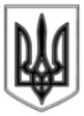 ЛИСИЧАНСЬКА МІСЬКА РАДАВИКОНАВЧИЙ КОМІТЕТР І Ш Е Н Н Я«_07_» _04_ 2015 р.								№ 95м. ЛисичанськПро виділення коштів на проведеннязагальноміських заходів, присвячених70-й річниці Перемоги над нацизмому Європі, Дню пам’яті та примиреннята Дню ПеремогиЗ метою підготовки до святкування Дня пам’яті та примирення та Дня Перемоги, відповідно до Указу Президента України від 24.03.2015р. № 169/2015 «Про заходи з відзначення у 2015 році 70-ї річниці Перемоги над нацизмом у Європі та 70-ї річниці завершення Другої Світової війни» та керуючись ст. 28 Закону України «Про місцеве самоврядування в Україні», виконком Лисичанської міської радиВИРІШИВ:1. Фінансовому управлінню виділити з коштів, передбачених у бюджеті на загальноміські заходи (функціональний код 110103) грошові кошти в сумі 10 000 (десять тисяч) грн. 00 коп. для оплати квітів.2. Відділу бухгалтерського обліку та звітності перерахувати кошти в сумі 10 000 (десять тисяч) грн. 00 коп. згідно з наданим рахунком.3. Відділу з питань внутрішньої політики, зв'язку з громадськістю та засобами масової інформації дане рішення розмістити на офіційному сайті Лисичанської міської ради.4. Контроль за виконанням даного рішення покласти на керуючого справами Кірсанова І.М.Секретар міської ради 						М.Л. Власов